
СОВЕТ  ДЕПУТАТОВ	ДОБРИНСКОГО МУНИЦИПАЛЬНОГО РАЙОНА	Липецкой области26-я сессия VII-го созываРЕШЕНИЕ27.03.2023г.                                  п.Добринка	                                   №215-рсО передаче муниципального имущества Добринского муниципального района Липецкой области безвозмездно в собственность сельского поселения Добринский сельсовет  Рассмотрев обращение  администрации Добринского муниципального района о передаче муниципального имущества Добринского муниципального района Липецкой области безвозмездно в собственность сельского поселения Добринский сельсовет, руководствуясь Гражданским Кодексом Российской Федерации, Законом Российской Федерации от 06.10.2003 №131-ФЗ «Об общих принципах организации местного самоуправления в Российской Федерации», Положением «О муниципальной казне Добринского муниципального района», принятым решением Совета депутатов Добринского муниципального района от 24.06.2014 №63-рс, Положением «О порядке управления и распоряжения муниципальной собственностью Добринского муниципального района», принятым решением Совета депутатов Добринского муниципального района от 24.06.2014 №62-рс, ст.27 Устава Добринского муниципального района, учитывая решение постоянной комиссии по экономике, бюджету и муниципальной собственности, Совет депутатов Добринского муниципального районаРЕШИЛ:1.Передать муниципальное имущество Добринского муниципального района Липецкой области в собственность сельского поселения Добринский сельсовет безвозмездно, согласно приложению.2.Отделу сельского хозяйства, имущественных и земельных отношений администрации Добринского муниципального района (Першин В.В.) осуществить  необходимые действия по передаче имущества в соответствии с нормами действующего законодательства и внести соответствующие изменения в реестр муниципальной собственности района.3.Настоящее решение вступает в силу со дня его принятия.Председатель Совета депутатовДобринского муниципального района 			              М.Б.Денисов		        Приложение       к решению Совета депутатов Добринского муниципального района              от 27.03.2023г.  №215-рсПЕРЕЧЕНЬ  имущества передаваемого из собственности Добринского муниципального района Липецкой области в собственность сельского поселения Добринский сельсовет безвозмездно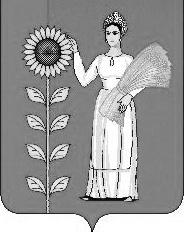 № п/пНаименование имуществаБалансовая стоимость, руб.Остаточная стоимость, руб.Остаточная стоимость, руб.12341Идентификационный номер (VIN) ХU42824BKG0003027. Марка, модель ТС: Газ Газель 2824ВК; наименование (тип ТС) бортовая платформа; категория ТС (А,В,С,D, прицеп) В; год изготовления ТС 2016; модель, № двигателя *А27400*G0902127*; шасси (рама) №- Х96А22R23G2666898; кузов (кабина, прицеп) №A22R22G0058290; цвет кузова (кабины, прицепа) белый; мощность двигателя, л.с. (кВт) 106,8 (78,5); рабочий объем двигателя, куб.см. 2690; тип двигателя бензиновый; экологический класс четвертый; разрешенная максимальная масса, кг 3500; масса без нагрузки, кг 2520Организация-изготовитель ТС (страна) Россия ООО «АВТОМАШ»Одобрение типа ТС № RU E-RU.MT20.00106 ОС «МАДИ-ФОНД» от 30.07.2015г. Страна вывоза ТС отсутствует. Серия, № ТД, ТПО отсутствует; Таможенные ограничения не установлены. Наименование         организации, выдавший паспорт ООО «АВТОМАШ».   Адрес: 603024, г.Нижний Новгород, ул.Большая Печерская, д.77, пом.4.Паспорт транспортного средства 52 00 527809, выдан 14.10.2016г. Свидетельство о регистрации 99 серия 10 №020690Государственный регистрационный знак Е 970 ТС82 1 746 701,0033 227,98